Примерные учебные задания для дистанционного обучения в МБУДО «ДХШ №2»3 КЛАССРабота в материалеТема: Этюд с натуры – гипсовый орнамент «Лист»Цель задания: Выявить характерное строение модели. Учебные задачи: Проверить соотношение объёмов и глубин в рельефе. Добиваться более точной проработки формы.Материалы: Глина, стеки, доска для лепки, губка, тряпочка, емкость для воды.Фотографии выполненных работ переслать в WhatsApp(по согласованию с преподавателем).Примеры работ: 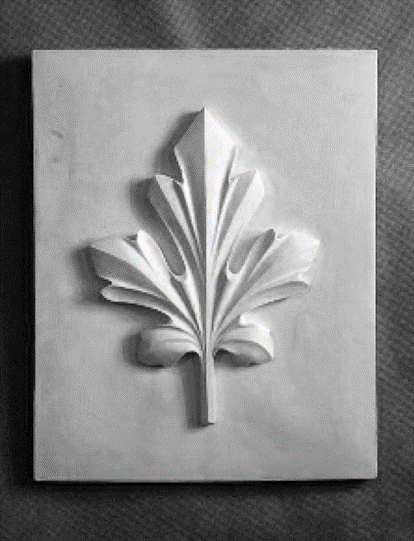 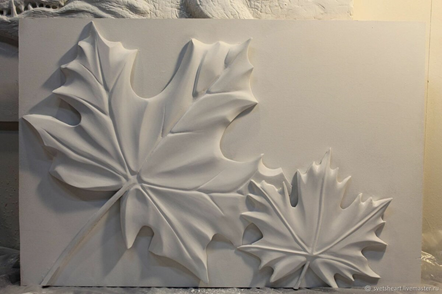 